Food Products & Processing Systems PROGRAM OF STUDY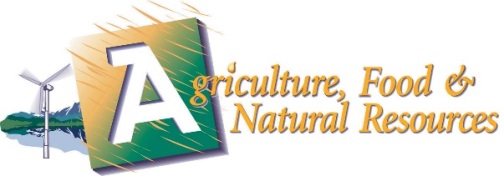 AGRICULTURE, FOOD & NATURAL RESOURCES09704Principles of Agriculture, Food & Natural Resources, 1 credit Principles of Agriculture, Food & Natural Resources, 1 credit GPA Level: RegularGPA Level: RegularGrades 9-12Service ID: 13000200Service ID: 13000200Required Prerequisite:    NoneEndorsement/Career Cluster:Business & Industry/ Ag, Food, & Nat ResourcesBusiness & Industry/ Ag, Food, & Nat ResourcesBusiness & Industry/ Ag, Food, & Nat ResourcesThis is an introductory course designed to provide an overview of global agriculture.  The course topics include leadership, career development, communications, livestock, plant and soil science, and food science.  This is an introductory course designed to provide an overview of global agriculture.  The course topics include leadership, career development, communications, livestock, plant and soil science, and food science.  This is an introductory course designed to provide an overview of global agriculture.  The course topics include leadership, career development, communications, livestock, plant and soil science, and food science.  This is an introductory course designed to provide an overview of global agriculture.  The course topics include leadership, career development, communications, livestock, plant and soil science, and food science.  This is an introductory course designed to provide an overview of global agriculture.  The course topics include leadership, career development, communications, livestock, plant and soil science, and food science.  09708Food Technology & Safety, ½ creditFood Technology & Safety, ½ creditGPA Level: RegularGPA Level: RegularGrades 10-12Service ID: 13001300Service ID: 13001300Required Prerequisite:  NoneNoneNoneEndorsement/Career Cluster:Business & Industry/ Ag, Food, & Nat ResourcesBusiness & Industry/ Ag, Food, & Nat ResourcesBusiness & Industry/ Ag, Food, & Nat ResourcesTo be prepared for careers in value-added and food processing systems, students need to attain academic skills and knowledge, acquire technical knowledge and skills related to value-added and food processing and the workplace, and develop knowledge and skills regarding career opportunities, entry requirements, and industry expectations. To prepare for success, students need opportunities to learn, reinforce, apply, and transfer their knowledge and skills and technologies in a variety of settings. This course examines the food technology industry as it relates to food production, handling, and safety. To be prepared for careers in value-added and food processing systems, students need to attain academic skills and knowledge, acquire technical knowledge and skills related to value-added and food processing and the workplace, and develop knowledge and skills regarding career opportunities, entry requirements, and industry expectations. To prepare for success, students need opportunities to learn, reinforce, apply, and transfer their knowledge and skills and technologies in a variety of settings. This course examines the food technology industry as it relates to food production, handling, and safety. To be prepared for careers in value-added and food processing systems, students need to attain academic skills and knowledge, acquire technical knowledge and skills related to value-added and food processing and the workplace, and develop knowledge and skills regarding career opportunities, entry requirements, and industry expectations. To prepare for success, students need opportunities to learn, reinforce, apply, and transfer their knowledge and skills and technologies in a variety of settings. This course examines the food technology industry as it relates to food production, handling, and safety. To be prepared for careers in value-added and food processing systems, students need to attain academic skills and knowledge, acquire technical knowledge and skills related to value-added and food processing and the workplace, and develop knowledge and skills regarding career opportunities, entry requirements, and industry expectations. To prepare for success, students need opportunities to learn, reinforce, apply, and transfer their knowledge and skills and technologies in a variety of settings. This course examines the food technology industry as it relates to food production, handling, and safety. To be prepared for careers in value-added and food processing systems, students need to attain academic skills and knowledge, acquire technical knowledge and skills related to value-added and food processing and the workplace, and develop knowledge and skills regarding career opportunities, entry requirements, and industry expectations. To prepare for success, students need opportunities to learn, reinforce, apply, and transfer their knowledge and skills and technologies in a variety of settings. This course examines the food technology industry as it relates to food production, handling, and safety. 09713Food Processing - Meat Processing, 2 credits (SCC)Food Processing - Meat Processing, 2 credits (SCC)Food Processing - Meat Processing, 2 credits (SCC)Food Processing - Meat Processing, 2 credits (SCC)GPA Level: RegularGPA Level: RegularGPA Level: RegularGPA Level: RegularGrades 10-12Grades 10-12Service ID: 13001400Service ID: 13001400Service ID: 13001400Recommended Prerequisite:  Recommended Prerequisite:  Food Technology & Safety or Principles of Agriculture, Food, & Natural ResourcesFood Technology & Safety or Principles of Agriculture, Food, & Natural ResourcesFood Technology & Safety or Principles of Agriculture, Food, & Natural ResourcesFood Technology & Safety or Principles of Agriculture, Food, & Natural ResourcesFood Technology & Safety or Principles of Agriculture, Food, & Natural ResourcesFood Technology & Safety or Principles of Agriculture, Food, & Natural ResourcesEndorsement/Career Cluster:Endorsement/Career Cluster:Business & Industry/ Ag, Food, & Nat ResourcesBusiness & Industry/ Ag, Food, & Nat ResourcesBusiness & Industry/ Ag, Food, & Nat ResourcesBusiness & Industry/ Ag, Food, & Nat ResourcesBusiness & Industry/ Ag, Food, & Nat ResourcesBusiness & Industry/ Ag, Food, & Nat ResourcesTo learn the skills that will not only get you a great job but will make you the hit at any cookout? To be prepared for careers in food products and processing systems, students need to attain academic knowledge, acquire technical knowledge and skills related to the workplace, and develop knowledge and skills regarding career opportunities, entry requirements, and industry expectations. This course focuses on the food processing industry with special emphasis on the handling, processing, and marketing of meat products.To learn the skills that will not only get you a great job but will make you the hit at any cookout? To be prepared for careers in food products and processing systems, students need to attain academic knowledge, acquire technical knowledge and skills related to the workplace, and develop knowledge and skills regarding career opportunities, entry requirements, and industry expectations. This course focuses on the food processing industry with special emphasis on the handling, processing, and marketing of meat products.To learn the skills that will not only get you a great job but will make you the hit at any cookout? To be prepared for careers in food products and processing systems, students need to attain academic knowledge, acquire technical knowledge and skills related to the workplace, and develop knowledge and skills regarding career opportunities, entry requirements, and industry expectations. This course focuses on the food processing industry with special emphasis on the handling, processing, and marketing of meat products.To learn the skills that will not only get you a great job but will make you the hit at any cookout? To be prepared for careers in food products and processing systems, students need to attain academic knowledge, acquire technical knowledge and skills related to the workplace, and develop knowledge and skills regarding career opportunities, entry requirements, and industry expectations. This course focuses on the food processing industry with special emphasis on the handling, processing, and marketing of meat products.To learn the skills that will not only get you a great job but will make you the hit at any cookout? To be prepared for careers in food products and processing systems, students need to attain academic knowledge, acquire technical knowledge and skills related to the workplace, and develop knowledge and skills regarding career opportunities, entry requirements, and industry expectations. This course focuses on the food processing industry with special emphasis on the handling, processing, and marketing of meat products.To learn the skills that will not only get you a great job but will make you the hit at any cookout? To be prepared for careers in food products and processing systems, students need to attain academic knowledge, acquire technical knowledge and skills related to the workplace, and develop knowledge and skills regarding career opportunities, entry requirements, and industry expectations. This course focuses on the food processing industry with special emphasis on the handling, processing, and marketing of meat products.To learn the skills that will not only get you a great job but will make you the hit at any cookout? To be prepared for careers in food products and processing systems, students need to attain academic knowledge, acquire technical knowledge and skills related to the workplace, and develop knowledge and skills regarding career opportunities, entry requirements, and industry expectations. This course focuses on the food processing industry with special emphasis on the handling, processing, and marketing of meat products.To learn the skills that will not only get you a great job but will make you the hit at any cookout? To be prepared for careers in food products and processing systems, students need to attain academic knowledge, acquire technical knowledge and skills related to the workplace, and develop knowledge and skills regarding career opportunities, entry requirements, and industry expectations. This course focuses on the food processing industry with special emphasis on the handling, processing, and marketing of meat products.To learn the skills that will not only get you a great job but will make you the hit at any cookout? To be prepared for careers in food products and processing systems, students need to attain academic knowledge, acquire technical knowledge and skills related to the workplace, and develop knowledge and skills regarding career opportunities, entry requirements, and industry expectations. This course focuses on the food processing industry with special emphasis on the handling, processing, and marketing of meat products.1900719007Practicum in Agriculture, Food & Natural Resources – Meat Processing, 2 credits (SCC)Practicum in Agriculture, Food & Natural Resources – Meat Processing, 2 credits (SCC)Practicum in Agriculture, Food & Natural Resources – Meat Processing, 2 credits (SCC)Practicum in Agriculture, Food & Natural Resources – Meat Processing, 2 credits (SCC)Practicum in Agriculture, Food & Natural Resources – Meat Processing, 2 credits (SCC)GPA Level: RegularGPA Level: RegularGPA Level: RegularGrades 11-12Grades 11-12Service ID: 13002500Service ID: 13002500Service ID: 13002500Service ID: 13002500Required Prerequisite:Required Prerequisite:Meat Processing - Food Processing (SCC)Meat Processing - Food Processing (SCC)Meat Processing - Food Processing (SCC)Meat Processing - Food Processing (SCC)Meat Processing - Food Processing (SCC)Meat Processing - Food Processing (SCC)Endorsement/Career Cluster:Endorsement/Career Cluster:Business & Industry/ Ag, Food, & Nat ResourcesAdvanced CTE CreditBusiness & Industry/ Ag, Food, & Nat ResourcesAdvanced CTE CreditBusiness & Industry/ Ag, Food, & Nat ResourcesAdvanced CTE CreditBusiness & Industry/ Ag, Food, & Nat ResourcesAdvanced CTE CreditBusiness & Industry/ Ag, Food, & Nat ResourcesAdvanced CTE CreditBusiness & Industry/ Ag, Food, & Nat ResourcesAdvanced CTE CreditThe practicum course is a paid or unpaid capstone experience for students participating in a coherent sequence of career and technical education courses in the Agriculture, Food, and Natural Resources cluster. The practicum is designed to give students supervised practical application of knowledge and skills. Practicum experiences can occur in a variety of locations, such as employment, independent study, internships, assistantships, mentorships, or laboratories.The practicum course is a paid or unpaid capstone experience for students participating in a coherent sequence of career and technical education courses in the Agriculture, Food, and Natural Resources cluster. The practicum is designed to give students supervised practical application of knowledge and skills. Practicum experiences can occur in a variety of locations, such as employment, independent study, internships, assistantships, mentorships, or laboratories.The practicum course is a paid or unpaid capstone experience for students participating in a coherent sequence of career and technical education courses in the Agriculture, Food, and Natural Resources cluster. The practicum is designed to give students supervised practical application of knowledge and skills. Practicum experiences can occur in a variety of locations, such as employment, independent study, internships, assistantships, mentorships, or laboratories.The practicum course is a paid or unpaid capstone experience for students participating in a coherent sequence of career and technical education courses in the Agriculture, Food, and Natural Resources cluster. The practicum is designed to give students supervised practical application of knowledge and skills. Practicum experiences can occur in a variety of locations, such as employment, independent study, internships, assistantships, mentorships, or laboratories.The practicum course is a paid or unpaid capstone experience for students participating in a coherent sequence of career and technical education courses in the Agriculture, Food, and Natural Resources cluster. The practicum is designed to give students supervised practical application of knowledge and skills. Practicum experiences can occur in a variety of locations, such as employment, independent study, internships, assistantships, mentorships, or laboratories.The practicum course is a paid or unpaid capstone experience for students participating in a coherent sequence of career and technical education courses in the Agriculture, Food, and Natural Resources cluster. The practicum is designed to give students supervised practical application of knowledge and skills. Practicum experiences can occur in a variety of locations, such as employment, independent study, internships, assistantships, mentorships, or laboratories.The practicum course is a paid or unpaid capstone experience for students participating in a coherent sequence of career and technical education courses in the Agriculture, Food, and Natural Resources cluster. The practicum is designed to give students supervised practical application of knowledge and skills. Practicum experiences can occur in a variety of locations, such as employment, independent study, internships, assistantships, mentorships, or laboratories.The practicum course is a paid or unpaid capstone experience for students participating in a coherent sequence of career and technical education courses in the Agriculture, Food, and Natural Resources cluster. The practicum is designed to give students supervised practical application of knowledge and skills. Practicum experiences can occur in a variety of locations, such as employment, independent study, internships, assistantships, mentorships, or laboratories.The practicum course is a paid or unpaid capstone experience for students participating in a coherent sequence of career and technical education courses in the Agriculture, Food, and Natural Resources cluster. The practicum is designed to give students supervised practical application of knowledge and skills. Practicum experiences can occur in a variety of locations, such as employment, independent study, internships, assistantships, mentorships, or laboratories.The practicum course is a paid or unpaid capstone experience for students participating in a coherent sequence of career and technical education courses in the Agriculture, Food, and Natural Resources cluster. The practicum is designed to give students supervised practical application of knowledge and skills. Practicum experiences can occur in a variety of locations, such as employment, independent study, internships, assistantships, mentorships, or laboratories.JOIN OUR PRIZE-WINNING UNDERAGE SMOKERS COOK-OFF TEAM!!!!JOIN OUR PRIZE-WINNING UNDERAGE SMOKERS COOK-OFF TEAM!!!!JOIN OUR PRIZE-WINNING UNDERAGE SMOKERS COOK-OFF TEAM!!!!JOIN OUR PRIZE-WINNING UNDERAGE SMOKERS COOK-OFF TEAM!!!!JOIN OUR PRIZE-WINNING UNDERAGE SMOKERS COOK-OFF TEAM!!!!JOIN OUR PRIZE-WINNING UNDERAGE SMOKERS COOK-OFF TEAM!!!!JOIN OUR PRIZE-WINNING UNDERAGE SMOKERS COOK-OFF TEAM!!!!JOIN OUR PRIZE-WINNING UNDERAGE SMOKERS COOK-OFF TEAM!!!!JOIN OUR PRIZE-WINNING UNDERAGE SMOKERS COOK-OFF TEAM!!!!